08.09.2017											           № 947						г. СевероуральскО внесении изменений в Порядок предоставления из бюджета Североуральского городского округа муниципальным бюджетным учреждениям,  в отношении которых функции и полномочия учредителя осуществляет  Администрация Североуральского городского округа,  субсидий на иные цели, не связанные с финансовым обеспечением выполнения муниципального задания на оказание (выполнение) услуг (работ) на 2017 год, утвержденный постановлением Администрации Североуральского городского округа от 16.01.2017 № 24Руководствуясь статьей 43 Положения о правовых актах Североуральского городского округа, утвержденного решением Думы Североуральского городского округа от 22.04.2015 № 33, с целью обеспечения целевого использования  бюджетных средств, Администрация Североуральского городского округа:ПОСТАНОВЛЯЕТ:Внести изменения в Приложение к Порядку предоставления из бюджета Североуральского городского округа муниципальным бюджетным учреждениям, в отношении которых функции и полномочия учредителя осуществляет Администрация Североуральского городского округа, субсидий на иные цели, не связанные с финансовым обеспечением выполнения муниципального задания на оказание (выполнение) услуг (работ) на 2017 год», утвержденному постановлением Администрации Североуральского городского округа от 16.01.2017 № 24 (с учетом изменений, внесенных постановлениями Администрации Североуральского городского округа от 18.04.2017 № 465, от 14.07.2017 № 797), изложив его в новой редакции (прилагается).И. о. Главы АдминистрацииСевероуральского городского округа					  И.И. Достоваловак постановлению АдминистрацииСевероуральского городского округаот 08.09.2017 № 947Приложение к Порядку  предоставления из бюджета Североуральского городского округа муниципальным бюджетным учреждениям, в отношении которых  функции и полномочия учредителя  осуществляет Администрация Североуральского городского округа, субсидий на иные цели,  не связанные с финансовым обеспечением выполнения  муниципального задания  на оказание (выполнение) услуг (работ) на 2017 годПеречень субсидий на иные цели, не связанные с финансовым обеспечениемвыполнения муниципального задания на оказание (выполнение)услуг (работ), предоставляемых из бюджета Североуральскогогородского округа муниципальным бюджетным учреждениям,в отношении которых функции и полномочия учредителя осуществляетАдминистрация Североуральского городского округа на 2017 год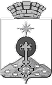 АДМИНИСТРАЦИЯ СЕВЕРОУРАЛЬСКОГО ГОРОДСКОГО ОКРУГАПОСТАНОВЛЕНИЕКод целевой субсидииНаименование целевой субсидииУказания по отнесению расходовИсточник средств (уровень бюджета)901203Субсидия на иные цели на работы по устройству двух саун в здании плавательного бассейна "Нептун" Муниципального бюджетного учреждения "Физкультура и спорт"Относятся расходы на работы по устройству двух саун в здании плавательного бассейна "Нептун" Муниципального бюджетного учреждения "Физкультура и спорт"Местный бюджет901204Субсидия на иные цели на разработку и проведение экспертизы проектно-сметной документации, в том числе технического заключения, проведение капитального ремонта и текущего ремонта зданий и помещений, в которых размещаются муниципальные учреждения культуры, приведение в соответствие с требованиями норм пожарной безопасности и санитарного законодательства и (или) оснащение таких учреждений специальным оборудованием (в том числе приобретение и (или) изготовление подиума), музыкальным оборудованием, инвентарем и музыкальными инструментамиОтносятся расходы на разработку и проведение экспертизы проектно-сметной документации, в том числе технического заключения, проведение капитального ремонта и текущего ремонта зданий и помещений, в которых размещаются муниципальные учреждения культуры, приведение в соответствие с требованиями норм пожарной безопасности и санитарного законодательства и (или) оснащение таких учреждений специальным оборудованием (в том числе приобретение и (или) изготовление подиума), музыкальным оборудованием, инвентарем и музыкальными инструментамиМестный бюджет901205Субсидии на иные цели на капитальный ремонт Дома культуры «Малахит» в поселке ЧеремуховоОтносятся расходы на капитальный ремонт Дома культуры «Малахит» в поселке ЧеремуховоМестный бюджет901206Субсидии на иные цели на реализацию мероприятий по поэтапному внедрению Всероссийского физкультурно-спортивного комплекса «Готов к труду и обороне» в 2017 годуОтносятся расходы на реализацию мероприятий по поэтапному внедрению Всероссийского физкультурно-спортивного комплекса «Готов к труду и обороне» в 2017 г Местный бюджет901207Субсидии на иные цели на капитальный ремонт и ремонт памятников истории и культуры, в том числе на монтаж огражденийОтносятся расходы на капитальный ремонт и ремонт памятников истории и культуры, в том числе на монтаж огражденийМестный бюджет901208Субсидии на иные цели на приобретение рулонного резинового покрытия для МБУ «Физкультура и спорт»Относятся расходы на приобретение рулонного резинового покрытия для МБУ «Физкультура и спорт»Местный бюджет901209Субсидии на иные цели на проведение ремонта кровли Библиотеки для детей и юношества Относятся расходы на проведение ремонта кровли Библиотеки для детей и юношестваМестный бюджет901210Субсидии на иные цели на проведение лабораторных исследований и испытаний для МБУК «Централизованная библиотечная система СГО»Относятся расходы на проведение лабораторных исследований и испытаний для МБУК «Централизованная библиотечная система СГО»Местный бюджет901211Субсидии на иные цели на информатизацию муниципального музея, в том числе приобретение компьютерного оборудования и лицензионного программного обеспечения, подключение музея к сети ИнтернетОтносятся расходы на информатизацию муниципального музея, в том числе приобретение компьютерного оборудования и лицензионного программного обеспечения, подключение музея к сети ИнтернетМестный бюджет901213Субсидии на иные цели на изготовление и установку информационных стендов (информационной стойки)Относятся расходы на изготовление и установку информационных стендов (информационной стойки)Местный бюджет901307Субсидии на иные цели на реализацию мероприятий по поэтапному внедрению Всероссийского физкультурно-спортивного комплекса «Готов к труду и обороне» в 2017 годуОтносятся расходы на реализацию мероприятий по поэтапному внедрению Всероссийского физкультурно-спортивного комплекса «Готов к труду и обороне» в 2017 годуОбластной бюджет901409Субсидия на иные цели на погашение кредиторской задолженности Муниципального бюджетного учреждения «Физкультура и спорт» за оказанные коммунальные услуги в 2016 году Относятся расходы на погашение кредиторской задолженности Муниципального бюджетного учреждения «Физкультура и спорт» за оказанные коммунальные услуги в 2016 годуОбластной бюджет901411Субсидия на иные цели на приобретение звукотехнического оборудования для Дома культуры  «Современник» - структурного подразделения Муниципального бюджетного учреждения культуры "Центр культуры и искусства"Относятся расходы на приобретение звукотехнического оборудования для Дома культуры  «Современник» - структурного подразделения Муниципального бюджетного учреждения культуры «Центр культуры и искусства»Областной бюджет